Si tienes otra forma de andar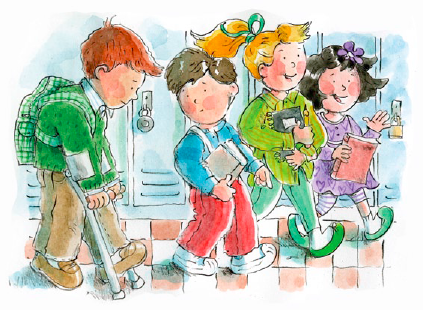 algunos te evitarán¡ mas yo no lo haré !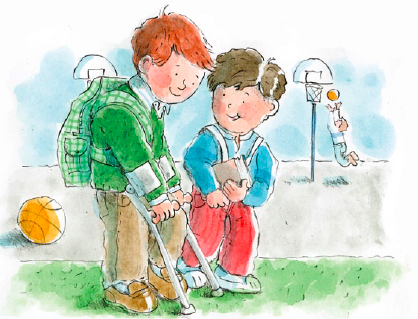 Si tienes otra forma de hablar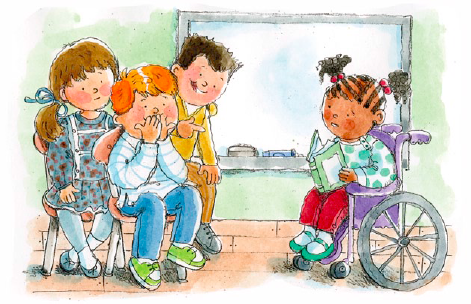 unos de ti se burlarán¡ mas yo no lo haré !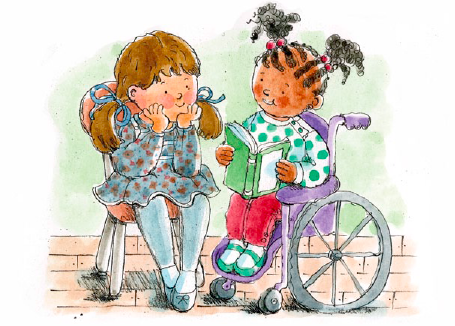 Contigo iré yhablaré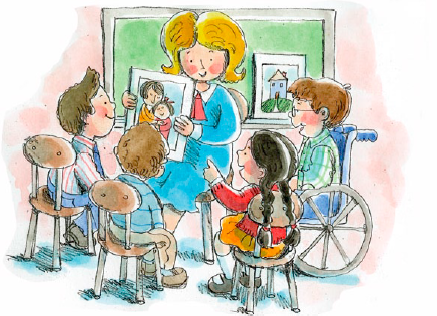 Y así tú sentirásmi amor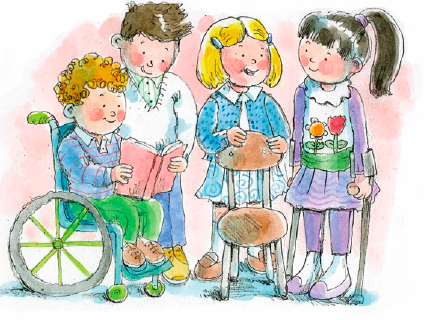 No evitó Jesúsa nadie;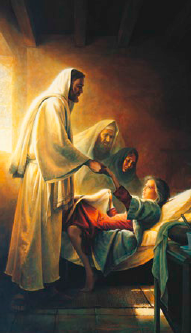 dio su amora todos¡ Yo tambiénlo haré !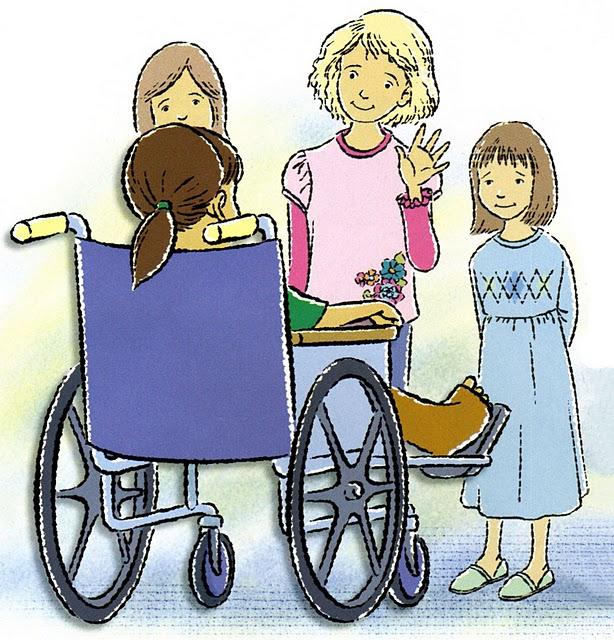 Bendiciéndoles,Jesús les dijo: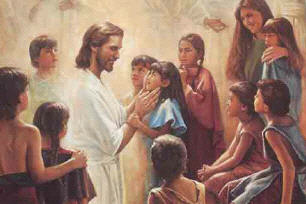 “Ven y sígueme.”¡ Y yo lo haré !¡ Yo lo haré !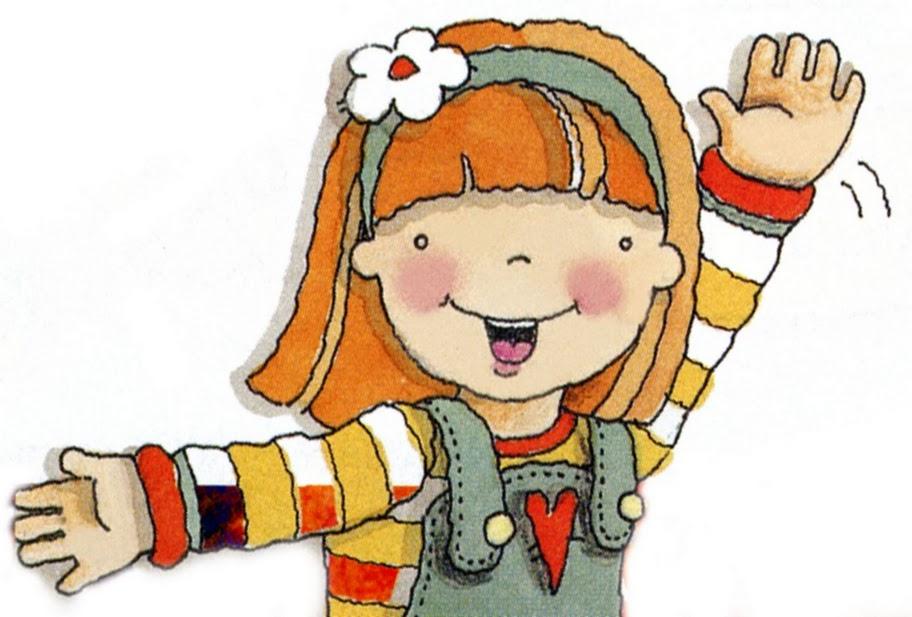 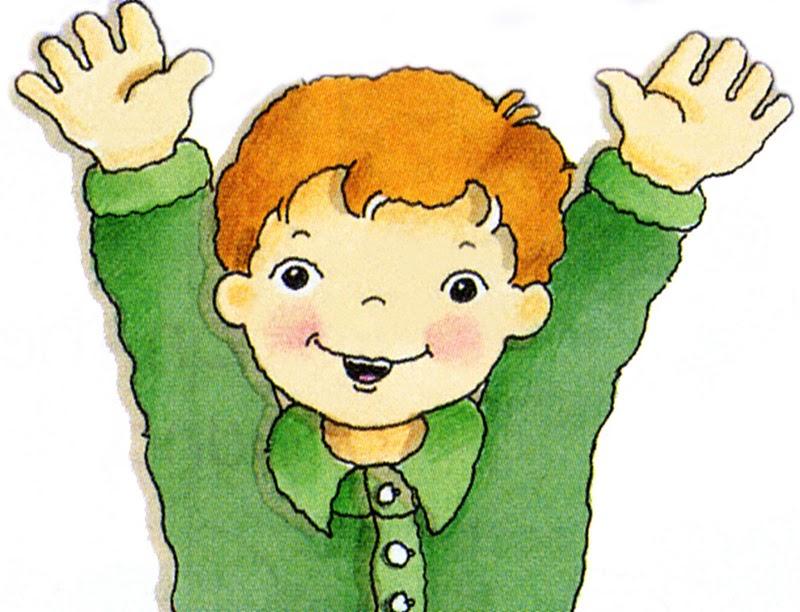 Contigo iré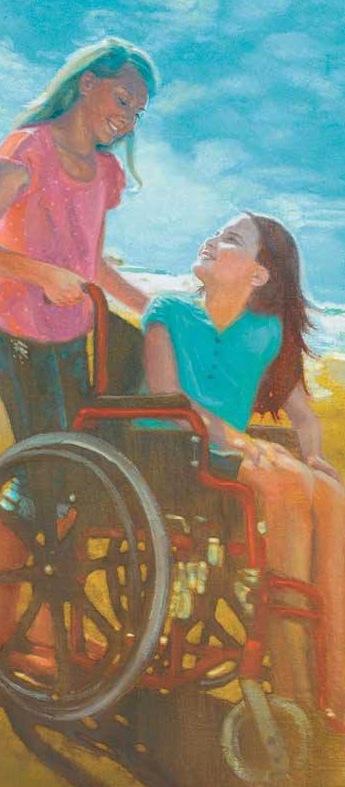 Y hablaréY así sentirás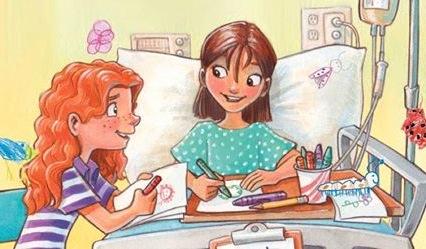 mi amor